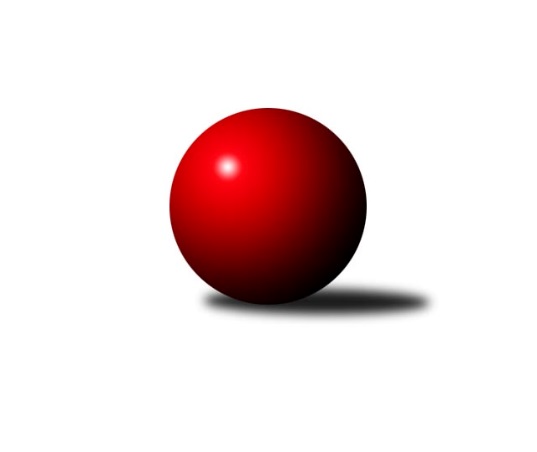 Č.2Ročník 2022/2023	25.5.2024 Meziokresní přebor-Bruntál, Opava 2022/2023Statistika 2. kolaTabulka družstev:		družstvo	záp	výh	rem	proh	skore	sety	průměr	body	plné	dorážka	chyby	1.	TJ Břidličná ˝B˝	2	2	0	0	14 : 6 	(10.5 : 5.5)	1575	4	1100	475	41.5	2.	TJ  Břidličná ˝C˝	2	1	1	0	14 : 6 	(6.5 : 3.5)	1553	3	1107	446	34.5	3.	TJ Sokol Chvalíkovice ˝B˝	2	1	0	1	10 : 10 	(8.5 : 7.5)	1563	2	1095	468	43	4.	TJ Horní Benešov ˝E˝	2	1	0	1	10 : 10 	(3.0 : 7.0)	1495	2	1072	424	53	5.	TJ Opava ˝D˝	1	0	1	0	5 : 5 	(3.5 : 4.5)	1544	1	1118	426	31	6.	KK Rýmařov ˝C˝	0	0	0	0	0 : 0 	(0.0 : 0.0)	0	0	0	0	0	7.	TJ Opava ˝E˝	1	0	0	1	2 : 8 	(1.0 : 1.0)	1459	0	1094	365	63	8.	KS Moravský Beroun B	2	0	0	2	5 : 15 	(3.0 : 7.0)	1510	0	1076	434	44.5Tabulka doma:		družstvo	záp	výh	rem	proh	skore	sety	průměr	body	maximum	minimum	1.	TJ  Břidličná ˝C˝	1	1	0	0	9 : 1 	(2.0 : 0.0)	1561	2	1561	1561	2.	TJ Břidličná ˝B˝	1	1	0	0	8 : 2 	(5.5 : 2.5)	1604	2	1604	1604	3.	TJ Sokol Chvalíkovice ˝B˝	1	1	0	0	8 : 2 	(6.0 : 2.0)	1585	2	1585	1585	4.	TJ Horní Benešov ˝E˝	1	1	0	0	8 : 2 	(1.0 : 1.0)	1495	2	1495	1495	5.	TJ Opava ˝D˝	1	0	1	0	5 : 5 	(3.5 : 4.5)	1544	1	1544	1544	6.	KK Rýmařov ˝C˝	0	0	0	0	0 : 0 	(0.0 : 0.0)	0	0	0	0	7.	TJ Opava ˝E˝	0	0	0	0	0 : 0 	(0.0 : 0.0)	0	0	0	0	8.	KS Moravský Beroun B	1	0	0	1	4 : 6 	(3.0 : 5.0)	1524	0	1524	1524Tabulka venku:		družstvo	záp	výh	rem	proh	skore	sety	průměr	body	maximum	minimum	1.	TJ Břidličná ˝B˝	1	1	0	0	6 : 4 	(5.0 : 3.0)	1545	2	1545	1545	2.	TJ  Břidličná ˝C˝	1	0	1	0	5 : 5 	(4.5 : 3.5)	1544	1	1544	1544	3.	KK Rýmařov ˝C˝	0	0	0	0	0 : 0 	(0.0 : 0.0)	0	0	0	0	4.	TJ Opava ˝D˝	0	0	0	0	0 : 0 	(0.0 : 0.0)	0	0	0	0	5.	TJ Sokol Chvalíkovice ˝B˝	1	0	0	1	2 : 8 	(2.5 : 5.5)	1540	0	1540	1540	6.	TJ Horní Benešov ˝E˝	1	0	0	1	2 : 8 	(2.0 : 6.0)	1495	0	1495	1495	7.	TJ Opava ˝E˝	1	0	0	1	2 : 8 	(1.0 : 1.0)	1459	0	1459	1459	8.	KS Moravský Beroun B	1	0	0	1	1 : 9 	(0.0 : 2.0)	1495	0	1495	1495Tabulka podzimní části:		družstvo	záp	výh	rem	proh	skore	sety	průměr	body	doma	venku	1.	TJ Břidličná ˝B˝	2	2	0	0	14 : 6 	(10.5 : 5.5)	1575	4 	1 	0 	0 	1 	0 	0	2.	TJ  Břidličná ˝C˝	2	1	1	0	14 : 6 	(6.5 : 3.5)	1553	3 	1 	0 	0 	0 	1 	0	3.	TJ Sokol Chvalíkovice ˝B˝	2	1	0	1	10 : 10 	(8.5 : 7.5)	1563	2 	1 	0 	0 	0 	0 	1	4.	TJ Horní Benešov ˝E˝	2	1	0	1	10 : 10 	(3.0 : 7.0)	1495	2 	1 	0 	0 	0 	0 	1	5.	TJ Opava ˝D˝	1	0	1	0	5 : 5 	(3.5 : 4.5)	1544	1 	0 	1 	0 	0 	0 	0	6.	KK Rýmařov ˝C˝	0	0	0	0	0 : 0 	(0.0 : 0.0)	0	0 	0 	0 	0 	0 	0 	0	7.	TJ Opava ˝E˝	1	0	0	1	2 : 8 	(1.0 : 1.0)	1459	0 	0 	0 	0 	0 	0 	1	8.	KS Moravský Beroun B	2	0	0	2	5 : 15 	(3.0 : 7.0)	1510	0 	0 	0 	1 	0 	0 	1Tabulka jarní části:		družstvo	záp	výh	rem	proh	skore	sety	průměr	body	doma	venku	1.	TJ Břidličná ˝B˝	0	0	0	0	0 : 0 	(0.0 : 0.0)	0	0 	0 	0 	0 	0 	0 	0 	2.	TJ  Břidličná ˝C˝	0	0	0	0	0 : 0 	(0.0 : 0.0)	0	0 	0 	0 	0 	0 	0 	0 	3.	KK Rýmařov ˝C˝	0	0	0	0	0 : 0 	(0.0 : 0.0)	0	0 	0 	0 	0 	0 	0 	0 	4.	KS Moravský Beroun B	0	0	0	0	0 : 0 	(0.0 : 0.0)	0	0 	0 	0 	0 	0 	0 	0 	5.	TJ Opava ˝E˝	0	0	0	0	0 : 0 	(0.0 : 0.0)	0	0 	0 	0 	0 	0 	0 	0 	6.	TJ Sokol Chvalíkovice ˝B˝	0	0	0	0	0 : 0 	(0.0 : 0.0)	0	0 	0 	0 	0 	0 	0 	0 	7.	TJ Opava ˝D˝	0	0	0	0	0 : 0 	(0.0 : 0.0)	0	0 	0 	0 	0 	0 	0 	0 	8.	TJ Horní Benešov ˝E˝	0	0	0	0	0 : 0 	(0.0 : 0.0)	0	0 	0 	0 	0 	0 	0 	0 Zisk bodů pro družstvo:		jméno hráče	družstvo	body	zápasy	v %	dílčí body	sety	v %	1.	Miroslav Smékal 	TJ  Břidličná ˝C˝ 	4	/	2	(100%)		/		(%)	2.	Jaroslav Zelinka 	TJ Břidličná ˝B˝ 	4	/	2	(100%)		/		(%)	3.	Čestmír Řepka 	TJ  Břidličná ˝C˝ 	4	/	2	(100%)		/		(%)	4.	Zdeněk Janák 	TJ Horní Benešov ˝E˝ 	4	/	2	(100%)		/		(%)	5.	Hana Zálešáková 	KS Moravský Beroun B 	3	/	2	(75%)		/		(%)	6.	Vladimír Kozák 	TJ Opava ˝D˝ 	2	/	1	(100%)		/		(%)	7.	Anna Dosedělová 	TJ Břidličná ˝B˝ 	2	/	1	(100%)		/		(%)	8.	Denis Vítek 	TJ Sokol Chvalíkovice ˝B˝ 	2	/	1	(100%)		/		(%)	9.	Josef Kočař 	TJ Břidličná ˝B˝ 	2	/	1	(100%)		/		(%)	10.	Roman Škrobánek 	TJ Opava ˝D˝ 	2	/	1	(100%)		/		(%)	11.	Zdeněk Kment 	TJ Horní Benešov ˝E˝ 	2	/	1	(100%)		/		(%)	12.	František Vícha 	TJ Opava ˝E˝ 	2	/	1	(100%)		/		(%)	13.	Daniel Beinhauer 	TJ Sokol Chvalíkovice ˝B˝ 	2	/	2	(50%)		/		(%)	14.	Věroslav Ptašek 	TJ Břidličná ˝B˝ 	2	/	2	(50%)		/		(%)	15.	David Beinhauer 	TJ Sokol Chvalíkovice ˝B˝ 	2	/	2	(50%)		/		(%)	16.	Marek Hrbáč 	TJ Sokol Chvalíkovice ˝B˝ 	2	/	2	(50%)		/		(%)	17.	Jiří Machala 	KS Moravský Beroun B 	2	/	2	(50%)		/		(%)	18.	Ota Pidima 	TJ  Břidličná ˝C˝ 	2	/	2	(50%)		/		(%)	19.	Roman Swaczyna 	TJ Horní Benešov ˝E˝ 	2	/	2	(50%)		/		(%)	20.	Jan Hroch 	TJ  Břidličná ˝C˝ 	1	/	2	(25%)		/		(%)	21.	Zuzana Šafránková 	TJ Opava ˝E˝ 	0	/	1	(0%)		/		(%)	22.	Tomáš Polok 	TJ Opava ˝D˝ 	0	/	1	(0%)		/		(%)	23.	Martin Chalupa 	TJ Opava ˝E˝ 	0	/	1	(0%)		/		(%)	24.	Ivana Hajznerová 	KS Moravský Beroun B 	0	/	1	(0%)		/		(%)	25.	Vladislav Kobelár 	TJ Opava ˝D˝ 	0	/	1	(0%)		/		(%)	26.	Miroslav Petřek st.	TJ Horní Benešov ˝E˝ 	0	/	1	(0%)		/		(%)	27.	Mária Machalová 	KS Moravský Beroun B 	0	/	1	(0%)		/		(%)	28.	Vladimír Valenta 	TJ Sokol Chvalíkovice ˝B˝ 	0	/	1	(0%)		/		(%)	29.	Leoš Řepka 	TJ Břidličná ˝B˝ 	0	/	2	(0%)		/		(%)	30.	Miroslav Janalík 	KS Moravský Beroun B 	0	/	2	(0%)		/		(%)	31.	Petra Ondruchová 	TJ Horní Benešov ˝E˝ 	0	/	2	(0%)		/		(%)Průměry na kuželnách:		kuželna	průměr	plné	dorážka	chyby	výkon na hráče	1.	TJ Opava, 1-4	1638	1161	476	32.8	(409.5)	2.	KK Jiskra Rýmařov, 1-4	1552	1088	463	39.5	(388.0)	3.	TJ Kovohutě Břidličná, 1-2	1550	1095	454	42.0	(387.5)	4.	TJ Sokol Chvalíkovice, 1-2	1540	1085	455	44.5	(385.0)	5.	KS Moravský Beroun, 1-2	1534	1082	452	43.0	(383.6)	6.	 Horní Benešov, 1-4	1477	1085	392	61.5	(369.3)Nejlepší výkony na kuželnách:TJ Opava, 1-4KK Rýmařov ˝C˝	1753	2. kolo	Pavel Přikryl 	KK Rýmařov ˝C˝	470	2. koloTJ Opava ˝D˝	1711	2. kolo	Roman Škrobánek 	TJ Opava ˝D˝	455	2. koloTJ  Břidličná ˝C˝	1544	1. kolo	Pavel Švan 	KK Rýmařov ˝C˝	444	2. koloTJ Opava ˝D˝	1544	1. kolo	Josef Němec 	TJ Opava ˝D˝	434	2. kolo		. kolo	Miroslav Langer 	KK Rýmařov ˝C˝	433	2. kolo		. kolo	Vladimír Kozák 	TJ Opava ˝D˝	423	2. kolo		. kolo	Čestmír Řepka 	TJ  Břidličná ˝C˝	407	1. kolo		. kolo	Stanislav Lichnovský 	KK Rýmařov ˝C˝	406	2. kolo		. kolo	Miroslav Smékal 	TJ  Břidličná ˝C˝	402	1. kolo		. kolo	Tomáš Polok 	TJ Opava ˝D˝	399	1. koloKK Jiskra Rýmařov, 1-4KK Rýmařov ˝C˝	1612	1. kolo	Pavel Švan 	KK Rýmařov ˝C˝	415	1. koloTJ Opava ˝E˝	1492	1. kolo	Pavel Přikryl 	KK Rýmařov ˝C˝	412	1. kolo		. kolo	Zuzana Šafránková 	TJ Opava ˝E˝	405	1. kolo		. kolo	Stanislav Lichnovský 	KK Rýmařov ˝C˝	401	1. kolo		. kolo	Miroslav Langer 	KK Rýmařov ˝C˝	384	1. kolo		. kolo	Martin Chalupa 	TJ Opava ˝E˝	366	1. kolo		. kolo	Martin Chalupa 	TJ Opava ˝E˝	364	1. kolo		. kolo	Stanislav Troják 	TJ Opava ˝E˝	357	1. koloTJ Kovohutě Břidličná, 1-2TJ Břidličná ˝B˝	1604	2. kolo	Čestmír Řepka 	TJ  Břidličná ˝C˝	424	2. koloTJ  Břidličná ˝C˝	1561	2. kolo	Věroslav Ptašek 	TJ Břidličná ˝B˝	420	2. koloTJ Sokol Chvalíkovice ˝B˝	1540	2. kolo	Jiří Machala 	KS Moravský Beroun B	418	2. koloKS Moravský Beroun B	1495	2. kolo	Jaroslav Zelinka 	TJ Břidličná ˝B˝	417	2. kolo		. kolo	Denis Vítek 	TJ Sokol Chvalíkovice ˝B˝	414	2. kolo		. kolo	Leoš Řepka 	TJ Břidličná ˝B˝	407	2. kolo		. kolo	Miroslav Smékal 	TJ  Břidličná ˝C˝	396	2. kolo		. kolo	Ota Pidima 	TJ  Břidličná ˝C˝	391	2. kolo		. kolo	David Beinhauer 	TJ Sokol Chvalíkovice ˝B˝	388	2. kolo		. kolo	Marek Hrbáč 	TJ Sokol Chvalíkovice ˝B˝	387	2. koloTJ Sokol Chvalíkovice, 1-2TJ Sokol Chvalíkovice ˝B˝	1585	1. kolo	Zdeněk Janák 	TJ Horní Benešov ˝E˝	428	1. koloTJ Horní Benešov ˝E˝	1495	1. kolo	Vladimír Valenta 	TJ Sokol Chvalíkovice ˝B˝	422	1. kolo		. kolo	Daniel Beinhauer 	TJ Sokol Chvalíkovice ˝B˝	395	1. kolo		. kolo	Marek Hrbáč 	TJ Sokol Chvalíkovice ˝B˝	385	1. kolo		. kolo	David Beinhauer 	TJ Sokol Chvalíkovice ˝B˝	383	1. kolo		. kolo	Roman Swaczyna 	TJ Horní Benešov ˝E˝	371	1. kolo		. kolo	Miroslav Petřek st.	TJ Horní Benešov ˝E˝	362	1. kolo		. kolo	Petra Ondruchová 	TJ Horní Benešov ˝E˝	334	1. koloKS Moravský Beroun, 1-2TJ Břidličná ˝B˝	1545	1. kolo	Jiří Machala 	KS Moravský Beroun B	417	1. koloKS Moravský Beroun B	1524	1. kolo	Anna Dosedělová 	TJ Břidličná ˝B˝	400	1. kolo		. kolo	Leoš Řepka 	TJ Břidličná ˝B˝	400	1. kolo		. kolo	Hana Zálešáková 	KS Moravský Beroun B	388	1. kolo		. kolo	Jaroslav Zelinka 	TJ Břidličná ˝B˝	384	1. kolo		. kolo	Miroslav Janalík 	KS Moravský Beroun B	362	1. kolo		. kolo	Věroslav Ptašek 	TJ Břidličná ˝B˝	361	1. kolo		. kolo	Mária Machalová 	KS Moravský Beroun B	357	1. kolo Horní Benešov, 1-4TJ Horní Benešov ˝E˝	1495	2. kolo	Zdeněk Janák 	TJ Horní Benešov ˝E˝	397	2. koloTJ Opava ˝E˝	1459	2. kolo	Roman Swaczyna 	TJ Horní Benešov ˝E˝	385	2. kolo		. kolo	Zdeněk Kment 	TJ Horní Benešov ˝E˝	381	2. kolo		. kolo	Zuzana Šafránková 	TJ Opava ˝E˝	376	2. kolo		. kolo	Martin Chalupa 	TJ Opava ˝E˝	371	2. kolo		. kolo	František Vícha 	TJ Opava ˝E˝	367	2. kolo		. kolo	Martin Chalupa 	TJ Opava ˝E˝	345	2. kolo		. kolo	Petra Ondruchová 	TJ Horní Benešov ˝E˝	332	2. koloČetnost výsledků:	9.0 : 1.0	1x	8.0 : 2.0	3x	5.0 : 5.0	1x	4.0 : 6.0	2x	10.0 : 0.0	1x